Vadovaudamasi Lietuvos Respublikos vietos savivaldos įstatymo 16 straipsnio 4 dalimi, Bešeimininkio, konfiskuoto, valstybės paveldėto, valstybei perduoto turto, daiktinių įrodymų, lobių ir radinių perdavimo, apskaitymo, saugojimo, realizavimo, grąžinimo ir pripažinimo atliekomis taisyklių, patvirtintų Lietuvos Respublikos Vyriausybės 2004 m. gegužės 26 d. nutarimu Nr. 634 „Dėl Bešeimininkio, konfiskuoto, valstybės paveldėto, valstybei perduoto turto, daiktinių įrodymų, lobių ir radinių perdavimo, apskaitymo, saugojimo, realizavimo, grąžinimo ir pripažinimo atliekomis taisyklių patvirtinimo“, 3.2 papunkčiu, Lietuvos Respublikos civilinio kodekso 4.58 straipsnio 1 dalimi, Pagėgių savivaldybės taryba n u s p r e n d ž i a:1. Įrašyti į Pagėgių savivaldybės buhalterinę apskaitą ilgalaikį materialųjį turtą kaip bešeimininkį – kiemo rūsį, kurio unikalus Nr. 4400-5535-3765, užstatytas plotas − 9,0 kv. m, žymėjimas plane 11I1/p, koordinatės: X6113128,7, Y366861,12, esantį žemės sklype, kurio unikalus Nr. 4400-5257-9238, kadastro Nr. 8837/0001:185, plotas − 0,4000 ha,  esantį Vytauto g. 10A, Pagėgių mieste.	2. Sprendimą paskelbti Pagėgių savivaldybės interneto svetainėje www.pagegiai.lt.	Šis sprendimas gali būti skundžiamas Regionų apygardos administracinio teismo Klaipėdos rūmams (Galinio Pylimo g. 9, 91230 Klaipėda) Lietuvos Respublikos administracinių bylų teisenos įstatymo nustatyta tvarka per 1 (vieną) mėnesį nuo sprendimo paskelbimo ar įteikimo suinteresuotiems asmenims dienos.Savivaldybės meras				               Vaidas Bendaravičius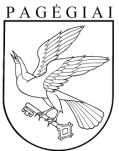 Pagėgių savivaldybės tarybasprendimasdėl kiemo RŪSIO,  KAIP bešeimininkio turto, įrašymo į PAGĖGIŲ SAVIVALDYBĖS BUHALTERINę apskaitą 2021 m. spalio 21 d. Nr. T-187Pagėgiai